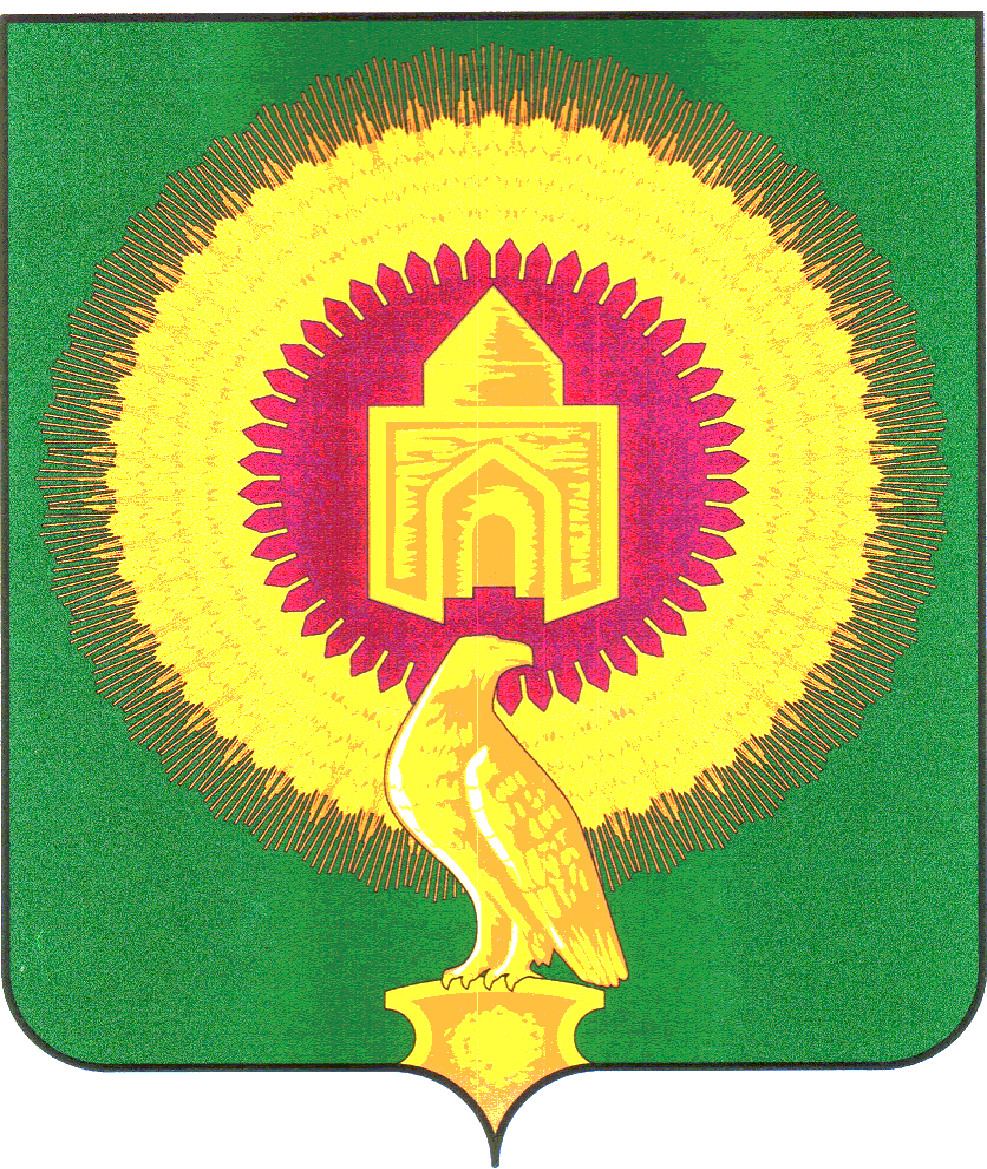 СОВЕТ ДЕПУТАТОВЛЕЙПЦИГСКОГО СЕЛЬСКОГО ПОСЕЛЕНИЯВАРНЕНСКОГО МУНИЦИПАЛЬНОГО РАЙОНАЧЕЛЯБИНСКОЙ ОБЛАСТИРЕШЕНИЕот 24 ноября 2015 года                         с. Лейпциг  № 12Об объявлении конкурса по отбору кандидатурна должность главы Лейпцигского сельского поселения Варненского муниципального района Челябинской области	В соответствии с Федеральным законом от 06.10.2003г. № 131-ФЗ «Об общих принципах организации местного самоуправления в Российской Федерации», Законом Челябинской области от 11 июня 2015 года № 189-ЗО                    «О некоторых вопросах правового  регулирования организации местного самоуправления в Челябинской области», Уставом Лейпцигского сельского поселения, Положением о порядке проведения конкурса по отбору кандидатур на должность главы Лейпцигского сельского поселения Варненского муниципального района Челябинской области, утвержденным Решением Совета депутатов Лейпцигского сельского поселения    от  03 сентября  2015 года  № 19, 	  Совет депутатов Лейпцигского сельского поселения РЕШАЕТ:1. Объявить конкурс  по отбору кандидатур на должность главы Лейпцигского сельского поселения.2. Назначить проведение конкурса по отбору кандидатур на должность главы Лейпцигского сельского поселения  20 января  2016 года в 10:00  часов в здании администрации Лейпцигского сельского поселения, расположенном по адресу: с. Лейпциг, ул. Советская, д. 46,  каб.специалиста.3. Установить, что приём документов для участия в конкурсе по отбору кандидатур на должность главы Лейпцигского сельского поселения осуществляется в течение пятнадцати  календарных дней со дня вступления в силу настоящего Решения -  с 30ноября 2015 года по 14декабря 2015 года   по адресу: с.Лейпциг, ул.Советская, д.46, администрация Лейпцигского сельского поселения, каб.специалиста. 4. Утвердить текст объявления о приёме документов от кандидатов согласно приложению 1.5. Организовать техническому секретарю конкурсной комиссии проверку достоверности документов  и сведений, представленных кандидатами на должность главы Лейпцигского сельского поселения с 15 декабря  2015 года по  12 января  2016 года. 6. Назначить предварительное заседание конкурсной комиссии на  11  января 2016 года.7.Ответственность за исполнение настоящего Решения возложить на председателя Совета депутатов Лейпцигского сельского поселения Головину Александру Васильевну.8. Опубликовать настоящее Решение в газете «Советское село» и официальных сайтах администраций Варненского муниципального района и Лейпцигского сельского поселения в информационно-телекоммуникационной сети «Интернет».	9.Настоящее Решение вступает в силу со дня его опубликования в газете «Советское село».	10. Направить настоящее Решение в течение пяти рабочих дней со дня его принятия Главе Варненского муниципального района.Председатель Совета депутатовЛейпцигского сельского поселения:                             А.В.Головина